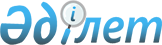 О внесении изменений в некоторые совместные приказы Председателя Агентства Республики Казахстан по регулированию естественных монополий и Министра транспорта и коммуникаций Республики Казахстан
					
			Утративший силу
			
			
		
					Совместный приказ Министра национальной экономики Республики Казахстан от 1 июля 2016 года № 307 и Министра по инвестициям и развитию Республики Казахстан от 21 июля 2016 года № 564. Зарегистрирован в Министерстве юстиции Республики Казахстан 25 августа 2016 года № 14150. Утратил силу совместным приказом Министра национальной экономики Республики Казахстан от 6 апреля 2020 года № 25 и и.о. Министра индустрии и инфраструктурного развития Республики Казахстан от 13 апреля 2020 года № 199.
      Сноска. Утратил силу совместным приказом Министра национальной экономики РК от 06.04.2020 № 25 и и.о. Министра индустрии и инфраструктурного развития РК от 13.04.2020 № 199 (вводится в действие по истечении десяти календарных дней после дня его первого официального опубликования).
      В соответствии с пунктом 1-1 статьи 18-1 Закона Республики Казахстан от 9 июля 1998 года "О естественных монополиях и регулируемых рынках" ПРИКАЗЫВАЕМ:
      1. Внести в некоторые совместные приказы Председателя Агентства Республики Казахстан по регулированию естественных монополий и Министра транспорта и коммуникаций Республики Казахстан следующие изменения:
      1) в совместный приказ Министра транспорта и коммуникаций Республики Казахстан от 20 июня 2006 года № 146 и Председателя Агентства Республики Казахстан по регулированию естественных монополий от 20 июня 2006 года № 161-ОД "Об утверждении перечня видов деятельности, технологически связанных с регулируемыми услугами (товарами, работами) аэронавигации" (зарегистрированный в Реестре государственной регистрации нормативных правовых актов за № 4282, опубликованный в газете "Юридическая газета" от 19 июля 2006 года № 132 (1112):
       преамбулу изложить в следующей редакции:
      "В соответствии с пунктом 1-1 статьи 18-1 Закона Республики Казахстан от 9 июля 1998 года "О естественных монополиях и регулируемых рынках", ПРИКАЗЫВАЕМ:";
      2) в совместный приказ Председателя Агентства Республики Казахстан по регулированию естественных монополий от 29 января 2008 года № 31-ОД и Министра транспорта и коммуникаций Республики Казахстан от 13 марта 2008 года № 116 "Об утверждении перечня видов деятельности, технологически связанных с регулируемыми услугами (товарами, работами) портов" (зарегистрированный в Реестре государственной регистрации нормативных правовых актов за № 5186, опубликованный в бюллетене нормативных правовых актов центральных исполнительных и иных государственных органов Республики Казахстан за № 7 от 17 июля 2008 года):
       преамбулу изложить в следующей редакции:
      "В соответствии с пунктом 1-1 статьи 18-1 Закона Республики Казахстан от 9 июля 1998 года "О естественных монополиях и регулируемых рынках", ПРИКАЗЫВАЕМ:".
      2. Комитету по регулированию естественных монополий и защите конкуренции Министерства национальной экономики Республики Казахстан в установленном законодательством Республики Казахстан порядке обеспечить:
      1) государственную регистрацию настоящего совместного приказа в Министерстве юстиции Республики Казахстан;
      2) направление копии настоящего совместного приказа в печатном и электронном виде на официальное опубликование в периодических печатных изданиях и в информационно-правовой системе "Әділет" в течение десяти календарных дней после его государственной регистрации в Министерстве юстиции Республики Казахстан, а также в Республиканский центр 
      правовой информации в течение пяти рабочих дней со дня получения зарегистрированного приказа для включения в эталонный контрольный банк нормативных правовых актов Республики Казахстан;
      3) размещение настоящего совместного приказа на интернет-ресурсе Министерства национальной экономики Республики Казахстан;
      4) в течение десяти рабочих дней после государственной регистрации настоящего совместного приказа представление в Юридический департамент Министерства национальной экономики Республики Казахстан сведений об исполнении мероприятий, предусмотренных подпунктами 1), 2) и 3) настоящего пункта.
      3. Контроль за исполнением настоящего совместного приказа возложить на курирующего вице-министра национальной экономики Республики Казахстан.
      4. Настоящий совместный приказ вводится в действие по истечении десяти календарных дней после дня его первого официального опубликования.
					© 2012. РГП на ПХВ «Институт законодательства и правовой информации Республики Казахстан» Министерства юстиции Республики Казахстан
				
Министр
национальной экономики
Республики Казахстан
__________ К. Бишимбаев
Министр
по инвестициям и развитию
Республики Казахстан
______________ Ж. Касымбек